VERBALE E ITINERARIO DELLA RIUNIONE 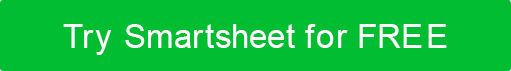 Chiama all'ordineNome squadra / OrganizzazioneIncontro per discutereOsservazioniNomi dei partecipantiNomiPartecipanti non presentiNomiApprovazione delle osservazioni del processo verbale precedente

Relazioni
Osservazioni
Osservazioni commerciali incompiute

Osservazioni sulle
mozioni
Osservazioni sulla
nuova attività
Annunci
Osservazioni
Altre osservazioni
commerciali
Osservazioni di aggiornamento

DATTEROOREUBICAZIONEAPPROVAZIONE DEL SEGRETARIO
 (firma e data)DISCONOSCIMENTOTutti gli articoli, i modelli o le informazioni fornite da Smartsheet sul sito Web sono solo di riferimento. Mentre ci sforziamo di mantenere le informazioni aggiornate e corrette, non rilasciamo dichiarazioni o garanzie di alcun tipo, esplicite o implicite, circa la completezza, l'accuratezza, l'affidabilità, l'idoneità o la disponibilità in relazione al sito Web o alle informazioni, agli articoli, ai modelli o alla grafica correlata contenuti nel sito Web. Qualsiasi affidamento che fai su tali informazioni è quindi strettamente a tuo rischio.